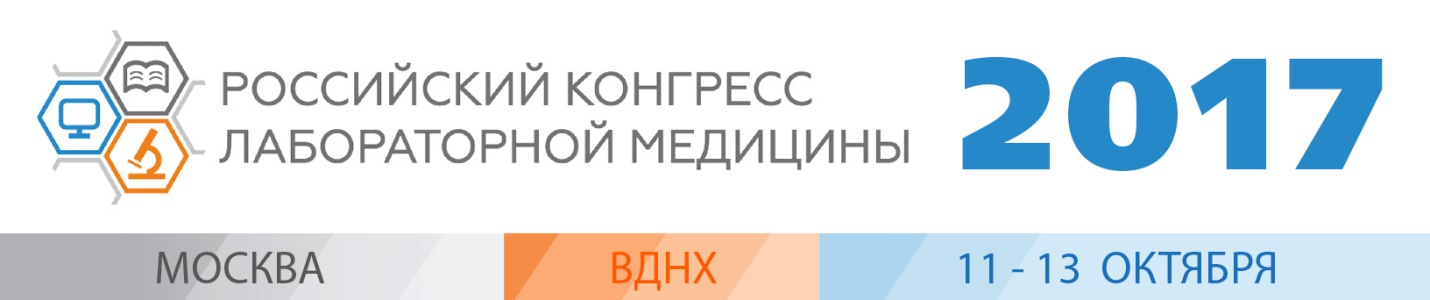 Продолжается регистрация участников III Российского конгресса лабораторной медицины, который состоится 11-13 октября 2017 года в Москве, в 75 павильоне ВДНХ!
Программа III Российского конгресса лабораторной медицины сформирована  ПОДРОБНАЯ ПРОГРАММАПрограмма III Российского конгресса лабораторной медицины  проходит аккредитацию в Координационном совете по развитию непрерывного медицинского и фармацевтического образования Министерства здравоохранения Российской Федерации по специальностям: «Клиническая лабораторная диагностика», «Бактериология», «Инфекционные болезни», «Организация здравоохранения», «Генетика», «Терапия».В РАМКАХ ПРОГРАММЫ11 октября 2017 года Сессия Российского Научного Фонда в рамках II Конференции «Аутоиммунные и иммунодефицитные заболевания»12 октября 2017 года состоится  I Форум «Молекулярная Диагностика», в рамках III Российского Конгресса лабораторной медицины. На мероприятии будут представлены последние научные достижения и открытия в сфере применения молекулярных методов диагностики инфекционных заболеваний. Своим опытом и достижениями с аудиторией поделятся ведущие зарубежные специалисты лабораторной медицины:Филипп Виел (Philippe Vielh) MD, PhD, член Международной академии цитологии (FIAC), отдел патологии Национальной лаборатории здоровья, г. Дюделанж (Люксембург)Циркулирующие опухолевые клетки: надежда или обман?Роке Габриэль Вайзман Пинто (Roque Gabriel Wiseman Pinto), профессор и заведующий кафедрой патологии, медицинский колледж Гоа, Бамболим – Гоа (Индия)Доклад: Тонкоигольная аспирационная пункционная биопсия под контролем УЗИ и КТ с патогистологической корреляцией в Гоа, ИндияБарбара Сулигои (Barbara Suligoi), MD, директор национального отдела по борьбе со СПИДом, Итальянский национальный институт здоровья, Рим (Италия)Доклад: Использование показателя авидности для оценки распространенности ВИЧФОТОКОНКУРСПриглашаем всех желающих принять участие в фотоконкурсе «Лабораторный город и его жители», который будет проходить в рамках конгресса.Фотоконкурс Лабораторного города 2017 – это ряд персональных и тематических фотовыставок, а также возможность представить на суд своих коллег фотоисторию вашей лаборатории.Номинации: «Китай глазами жителей Лабораторного города» (живописные виды Китая, личные впечатления от путешествия по стране)  - главная тема фотоконкурса. Многие из вас были в Китае и привезли оттуда мегабайты красивейших фотографий. Выберите самые-самые из них и участвуйте в фотоконкурсе, посвященном Китаю! Вас ждут великолепные призы, отражающие культуру этой замечательной страны! И главный приз этого конкурса – поездка в Поднебесную империю!«Моя работа» (лица коллег) «Мой мир» (семья, друзья, увлечения) «Мир вокруг нас» (свободный выбор) Подробнее Подробнее о мероприятиях III Российского конгресса лабораторной медицины можно узнать на сайте http://congress.fedlab.ru/